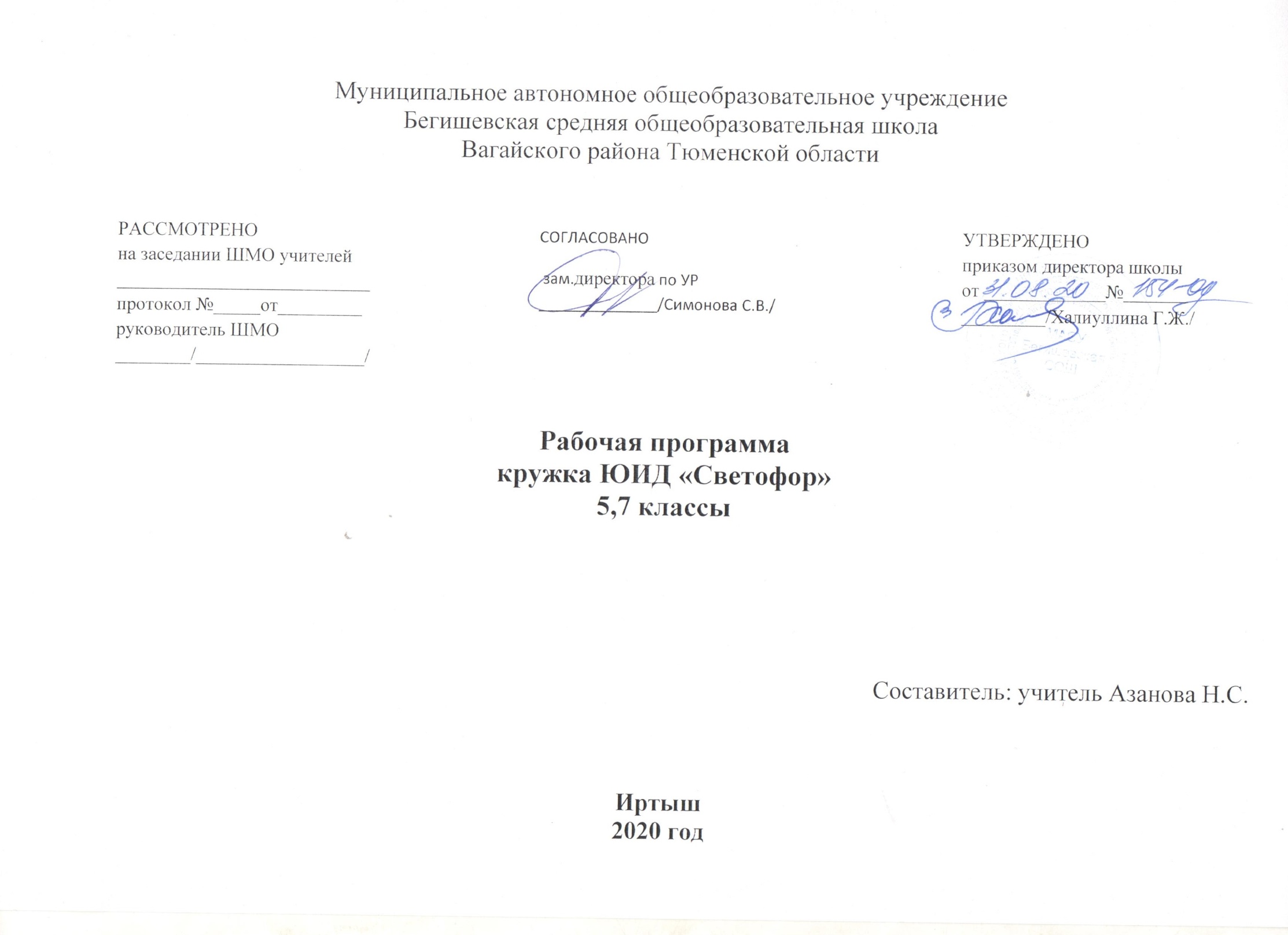 I. Планируемые результаты освоения учебного предметаЛичностные:- принятие образа «хороший пешеход, хороший пассажир»; - самостоятельность и личная ответственность за свои поступки, установка на здоровый образ жизни; - уважительное отношение к другим участникам дорожного движения; - осознание ответственности человека за общее благополучие; -этические чувства, прежде всего доброжелательность и эмоционально-нравственная отзывчивость; -положительная мотивация и познавательный интерес к занятиям по программе «Дорожная азбука»; -способность к самооценке; - начальные навыки сотрудничества в разных ситуациях. Метапредметные:-навыки контроля и самооценки процесса и результата деятельности; - умение ставить и формулировать проблемы; -навыки осознанного и произвольного построения сообщения в устной форме, в том числе творческого характера; - установление причинно-следственных связей; Регулятивные:- использование речи для регуляции своего действия; - адекватное восприятие предложений учителей, товарищей, родителей и других людей по исправлению допущенных ошибок; -умение выделять и формулировать то, что уже усвоено и что еще нужно усвоить;                                                                                                                                         - умение соотносить правильность выбора, планирования, выполнения и результата действия с требованиями конкретной задачи;                                                                                                                                                                                               Коммуникативные:                    - работать в группе, учитывать мнения партнеров, отличные от собственных; - ставить вопросы; - обращаться за помощью; - формулировать свои затруднения; -предлагать помощь и сотрудничество; - слушать собеседника; - договариваться и приходить к общему решению; -формулировать собственное мнение и позицию; - осуществлять взаимный контроль; - адекватно оценивать собственное поведение и поведение окружающих. II. Предметное содержание учебного курса1.         Правила безопасного дорожного движения пешеходов и автотранспорта- 4 чИзучение правил дорожного движения.  Поведение пешехода при приближении к главной дороге. Части дороги. Рисуем схему дороги.Оценивание дорожных ситуаций: расстояние до приближающегося транспорта и его скорость. Знаки для водителей, которые необходимо знать пешеходам. Цвет и форма предупреждающих и запрещающих знаков. Разбор реальных ситуаций, имеющих место в практике дорожного движения.2.	 Оказание первой доврачебной помощи пострадавшим в ДТП- 4 чСостав и назначение автоаптечки.  Классификация возможных травм и первая доврачебная помощь пострадавшим в ДТП. Обработка ран и способы остановки кровотечения.  Отработка приёмов обработки ран и способов остановки кровотечения. Виды перевязочных средств и правила наложения повязок.  Отработка приёмов наложения повязок. Правила транспортировки пострадавших. Отработка правил транспортировки пострадавших.3.	Профилактика детского дорожного травматизма- 3 чВиды и назначение автогородков. Разработка маршрутов по схеме безопасного движения  и  поведения. Правила движения в автогородке. Тренинг по безопасному вождению велосипеда.4.	Подготовка и проведение игр и конкурсов юных знатоков правил дорожного движения- 2 чВикторина «Дорожные знаки в загадках и стихах» Игра «Аукцион знаний»5.         Подготовка и проведение соревнований «Безопасное колесо»- 3 чПодготовка соревнований «Безопасное колесо» Проведение тренировочных соревнований. Соревнования по безопасному вождению велосипеда6.         Выступление агитбригады юных инспекторов дорожного движения- 1 чВыступление агитбригады юных инспекторов дорожного движения.III.Тематическое планирование с указанием количества часов, отводимых на освоение каждой темы№ урокаТема занятийКоличество часов.№ урокаТема занятийКоличество часов.1. Правила безопасного дорожного движения пешеходов и автотранспорта- 4 ч1. Правила безопасного дорожного движения пешеходов и автотранспорта- 4 ч1. Правила безопасного дорожного движения пешеходов и автотранспорта- 4 ч1Изучение правил дорожного движения.  Поведение пешехода при приближении к главной дороге.12Части дороги. Рисуем схему дороги.Оценивание дорожных ситуаций: расстояние до приближающегося транспорта и его скорость.13Знаки для водителей, которые необходимо знать пешеходам. Цвет и форма предупреждающих и запрещающих знаков. 14Разбор реальных ситуаций, имеющих место в практике дорожного движения.12. Оказание первой доврачебной помощи пострадавшим в ДТП- 4 ч2. Оказание первой доврачебной помощи пострадавшим в ДТП- 4 ч2. Оказание первой доврачебной помощи пострадавшим в ДТП- 4 ч5Состав и назначение автоаптечки.  Классификация возможных травм и первая доврачебная помощь пострадавшим в ДТП. 16 Обработка ран и способы остановки кровотечения.  Отработка приёмов обработки ран и способов остановки кровотечения.17Виды перевязочных средств и правила наложения повязок.  Отработка приёмов наложения повязок.18Правила транспортировки пострадавших. Отработка правил транспортировки пострадавших.13. Профилактика детского дорожного травматизма- 3 ч3. Профилактика детского дорожного травматизма- 3 ч3. Профилактика детского дорожного травматизма- 3 ч9Виды и назначение автогородков. 110Разработка маршрутов по схеме безопасного движения  и  поведения. Правила движения в автогородке.111Тренинг по безопасному вождению велосипеда.14. Подготовка и проведение игр и конкурсов юных знатоков правил дорожного движения- 2 ч4. Подготовка и проведение игр и конкурсов юных знатоков правил дорожного движения- 2 ч4. Подготовка и проведение игр и конкурсов юных знатоков правил дорожного движения- 2 ч12Викторина «Дорожные знаки в загадках и стихах»113Игра «Аукцион знаний»15. Подготовка и проведение соревнований «Безопасное колесо»- 3 ч5. Подготовка и проведение соревнований «Безопасное колесо»- 3 ч5. Подготовка и проведение соревнований «Безопасное колесо»- 3 ч14Подготовка соревнований «Безопасное колесо»115Проведение тренировочных соревнований.116Соревнования по безопасному вождению велосипеда16. Выступление агитбригады юных инспекторов дорожного движения- 1 ч6. Выступление агитбригады юных инспекторов дорожного движения- 1 ч6. Выступление агитбригады юных инспекторов дорожного движения- 1 ч17Выступление агитбригады юных инспекторов дорожного движения. 1Всего17 часов17 часов